                                                                                                               Приложение № 8                                                  верхнее поле не менее 2 см                             к п. 4.2.17.                         2 инт.О закреплении муниципальных общеобразовательных организаций затерриториями Курманаевского района                                     2 инт. В соответствии  с Федеральным законом от 29.12.2012 № 273-ФЗ «Об образовании в Российской Федерации», приказом Министерства образования и науки Российской Федерации от 02.09.2020 № 458 «Об утверждении Порядка приема на обучение по образовательным программам начального общего, основного общего и среднего общего образования» и в целях упорядочения комплектования образовательных организаций обучающимися:Закрепить муниципальные общеобразовательные организации, подведомственные отделу образования Администрации Курманаевского района,  за территориями  Курманаевского района согласно приложению.(Далее текст не приводится)           2 инт.Глава муниципального образования			          	(И.О.Фамилия)         2 инт.Разослано: в дело, Правительству  области, прокурору, Гранкиной О.Н.,  отделу образования, общеобразовательные организации – 9                                                   нижнее поле не менее 2 см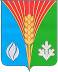 Муниципальное учреждениеАдминистрациямуниципального образованияКурманаевский районОренбургской областиПОСТАНОВЛЕНИЕ          _____________ № ______